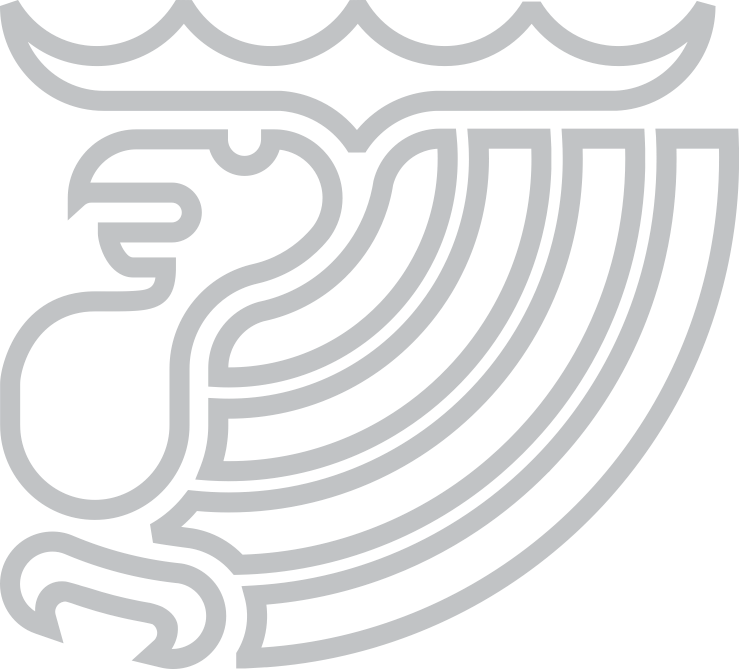  PŘÍLOHA - NEHMOTNÁ PRÁVA1. Názvy domén jsou:amplla.com, amplla.eu a všechny národní domény jako například amplla.cz, amplla.de atd.2. Ochranné známky jsou:a) HUSSECHUCKb) HusseCzechc) AMPLLAd) obrazová ochranná známka amplla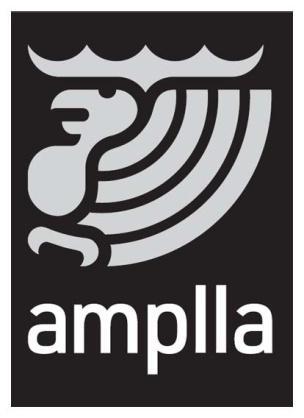 3. Vynálezy jsou: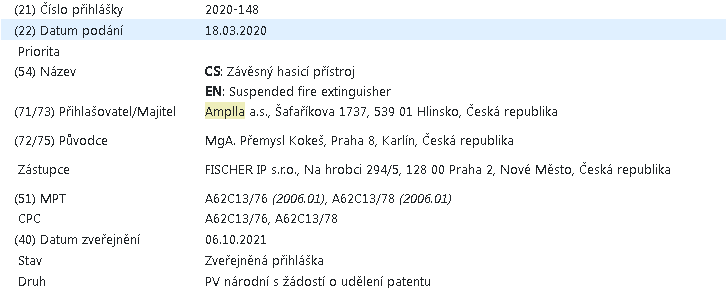 b) Přihlášený vynález pod číslem přihlášky PV 2021-434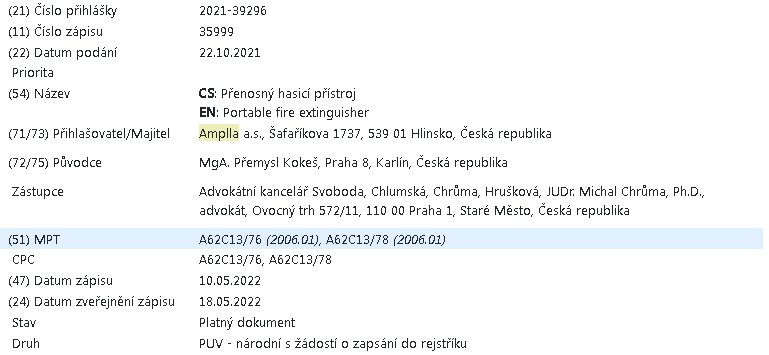 4.  Užitné vzory jsou: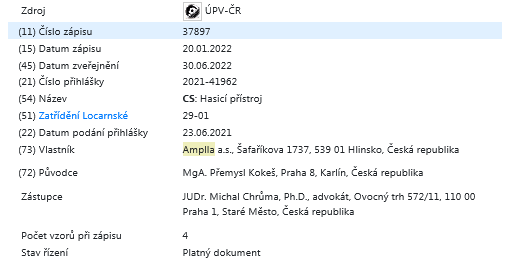 5. Průmyslové vzory jsou: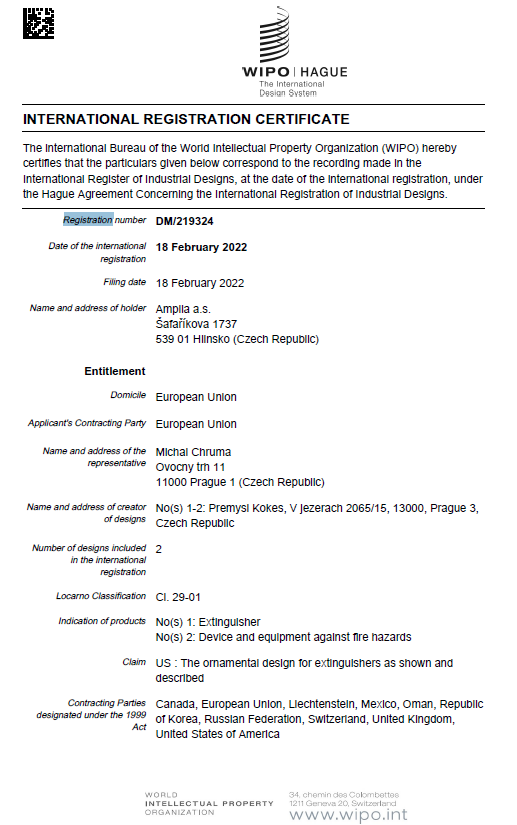 6. Jakékoliv označení obsahující slovo „amplla“.